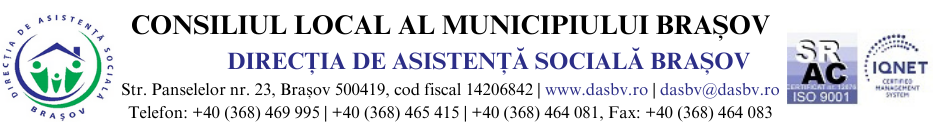 Serviciul Asistenţă Socială pentru Persoanele cu Dizabilităţi                           Ind. dos. III.CCERERESubsemnatul/(a)……………………………………………………………persoană cu handicap grav/reprezentant legal al persoanei cu handicap grav domiciliat/(ă) în Braşov, str.……………………………………….......…, nr.…., bl......., sc...., ap…., telefon……………….………....., legitimat/(ă) cu CI/BI, seria………., nr.…………………, prin prezenta solicit realizarea demersurilor necesare pentru angajarea  în calitate de asistent personal a d-lui/d-nei..................................................................... conform Acordului nr............./....................eliberat de Direcţia Generală de Asistenţă Socială şi Protecţia Copilului Braşov.       1.Solicitant:   Carte de identitate (copie+original)                              Certificatul de naştere (copie+original)       Acte privind starea civilă (copie+original)       Cazier judiciar (original)       Certificat/adeverință de integritate comportamentală       Adeverinţă eliberată de  medicul de familie/altă unitate sanitară autorizată care să ateste starea de sănătate corespunzătoare (original)       Acte de studii (copie+original)                              Acordul scris al persoanei cu deficienţe grave/reprezentantului legal/familiei acestuia pentru angajarea solicitantului în calitate de asistent personal       Acordul D.G.A.S.P.C , exprimat în scris, referitor la opţiunea persoanei cu dizabilităţi/ reprezentantului legal (original)      Carnetul de muncă/ adeverinţe care atestă vechimea în muncă (copie+original)      2. Persoana cu deficienţe grave:	        Carte de identitate (copie+original)	         Certificatul de naştere (copie+original)- pentru copii sub 14 ani	 Certificatul de încadrare în gradul grav de handicap + Anexă, după caz (copie+original)	 Planul de abilitare-reabilitare al copilului cu dizabilităţi/ Plan individual de servicii al adultului cu dizabilităţi (copie+original)     Decizie de pensie  +  Cupon de pensie  (după caz, copie+original)      Document prin care se face dovada reprezentării legale a persoanei cu dizabilităţi   (după caz,copie+original).Data…………………			        Semnătura solicitant…………………	Funcţionar  SASPD: _______________________________				        (nume, prenume şi semnătura)Durata completării: 5 minuteMotivul colectării informației: conform procedurii operaționale 